AXE STRATÉGIQUE RI : Prévention et traitement des maladiesENVERGURE : Nationale (inter-districts)Clubs ayant participé : Auray, Brest Centre, Brest Côtes des Légendes, Brest Les Abers, Brest pointe d'Armorique, Bruz Cicé, Carhaix, Combourg Dol, Dinan, Dinard, Douarnenez le Cap, Fouesnant, Fougères, Lamballe, Lannion, Laval, Laval Ambroise Paré, Lorient, Lorient Porte des Indes, Mayenne, Paimpol, Quimper Odet, Rennes, Rennes Brocéliande, Rennes du Guesclin, Rennes Nord, Rennes Rives de l’Ille, Rennes Sévigné Triskel, Rhuys Vilaine, Saint Brieuc Grand Large, Saint-Brieuc, Vannes, Vannes Porte du Golfe, Vitré. 34 clubs ont participé à l’édition 2021. Plusieurs Clubs d’une même ville se sont regroupés pour avoir des salles pleines, faciliter l’organisation et satisfaire le cinéma.Année rotarienne : 2021-2022TITRE : Rotary-Espoir en tête, site national https://www.espoir-en-tete.org/ OBJECTIF : Contribuer au financement de matériels et équipements de recherche de haute technologie pour la recherche fondamentale sur le cerveau. En France, les maladies neurologiques et psychiatriques touchent 10% de la population.BÉNÉFICIAIRES : Des équipes de recherche sur le cerveau dont les projets de recherche ont été sélectionnés par ordre de préférence scientifique par le Conseil scientifique de la Fédération pour la Recherche sur le Cerveau (FRC), partenaire d'Espoir en tête ; au-delà, les patients bénéficiant des avancées de la recherche sur le cerveau.DESCRIPTION DE L’ACTION Dans le district 1650, comme au niveau national, les principales étapes de l’action sont les suivantes. Inscrire son club sur le site national ; Commander et réceptionner les contremarques ; Préparer et déployer la communication pour annoncer l’événement ; Contacter les cinémas partenaires (nombre de places à vendre, date et heure de la projection, signature de la convention de l’action) ; Envoyer convention signée et RIB du cinéma au délégué du district pour l’action (DDA) ; Vendre les contre marques de places de cinéma (15 €) ; Projection en avant-première caritative du film « Simone – Le voyage du siècle » entre le 21 et le 29 novembre 2021 (sortie nationale le 12/10/2022) ; Bilan de l’action et transfert des fonds recueillis au DDA; Vérification et envoi de la facture de la séance de cinéma au DDA  (factures payées par le Trésorier National) ; Etablir les reçus de dons pour défiscalisations (pour les particuliers, réduction d'impôt sur le revenu de 66 % du don  pour l'achat de 150 € ou plus, pour les entreprises réduction d’impôt de 60 % du don) ; Renvoyer les CM invendues au DDA.PARTENAIRES Fédération pour la Recherche sur le Cerveau ; Cinémas accueillant la projection en avant-première du film ; Sponsors et Entreprises.BILAN DE L’ACTIONRésultats concrets pour les bénéficiaires Avec la vente de 81 024 contremarques et des dons en espèce, la saison 16 a recueilli des 19 districts participants 1 224 593,10 €. Après règlement des factures des cinémas partenaires, des dotations pour un total de 977 290,70 € ont été remises pour financer 5 équipements de haute technologie, qui seront installés dans 5 instituts de recherche français. Au niveau du district 1650, 4 999,33 contremarques ont été vendues (6,17 % du total) pour 74 990 €. Après règlement des factures des cinémas partenaires (23 705€), le don remis par le district 1650 s’est élevé à 51 285€ (6,10 % des dons récoltés).Valeur financière du don Sur les 15€ de la place de cinéma, 8 € sont reversés sous forme de don pour la recherche sur le cerveau. La totalité de ces dons sont utilisés pour le financement de la recherche sur le cerveau.Bilan financier de l’action : voir plus hautNombre d’heures de bénévolat : Environ 300 heures (dont 60 pour le responsable D1650)Bilan de la communication interne L’action est relayée sur les sites internet des clubs.Bilan de la communication externe L’action est largement couverte par la presse nationale, régionale et locale, et par les réseaux sociaux. Des supports de communication (vidéos) sont disponibles sur le site national.Impact L’action Rotary-Espoir en tête est largement reconnue comme une action phare du Rotary. Depuis 2005, l’action Espoir en tête organisée par les Rotariens de France a permis en 16 ans de verser 14 417 937 € à 83 projets de gros matériels afin de permettre d'améliorer la recherche sur le cerveau.Contact pour cette Action Jean Pourdieu, RC Saint Brieuc, sgo.grandouest@live.fr , 06.64.77.03.43Affiche du film de la saison 16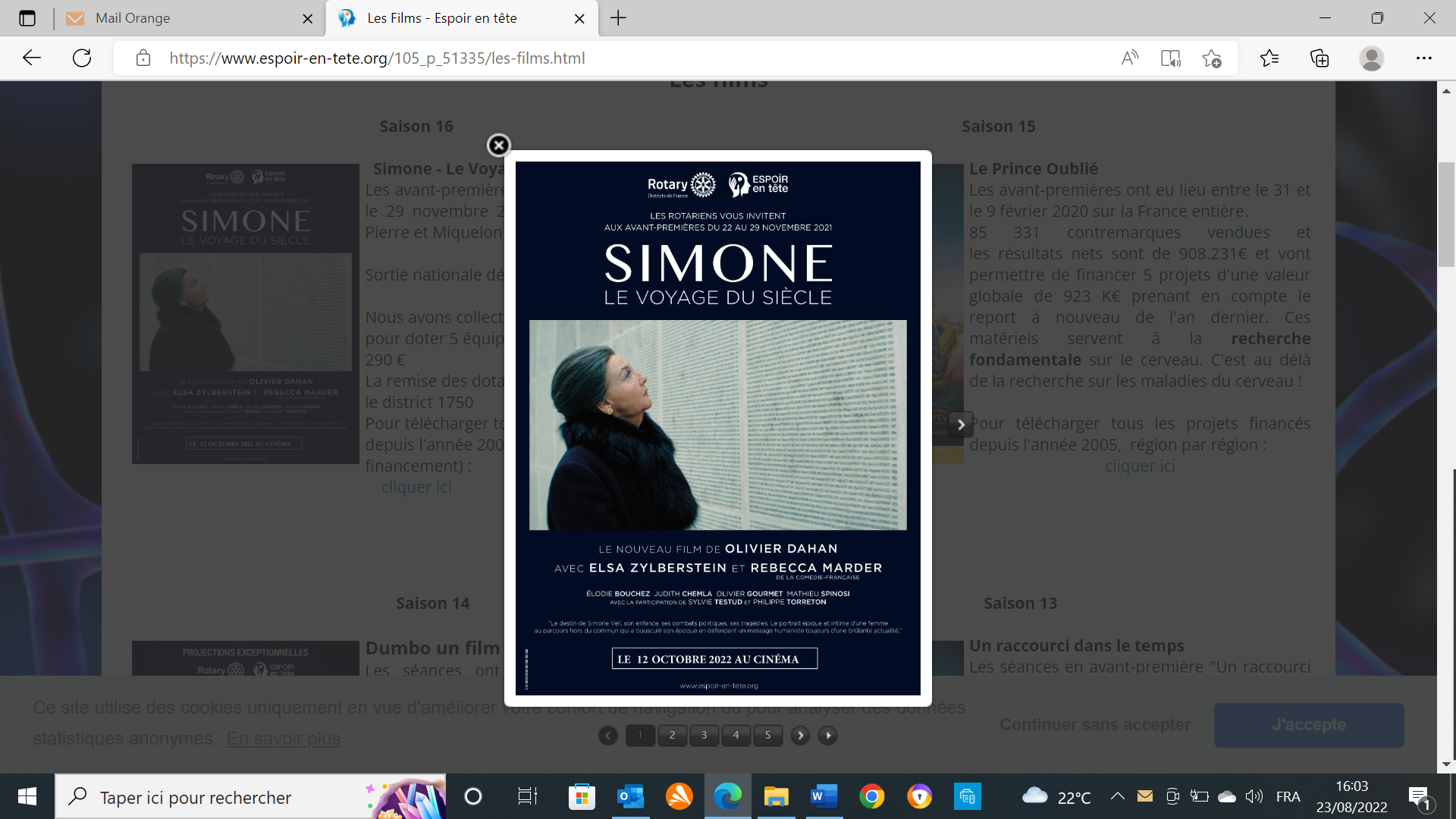 https://www.espoir-en-tete.org/105_p_54710/le-film-2021-saison-16.html Remise des dotations de la saison 16 de Rotary-Espoir en tête, à Préhy (près de Chablis), le 25/02/2022. 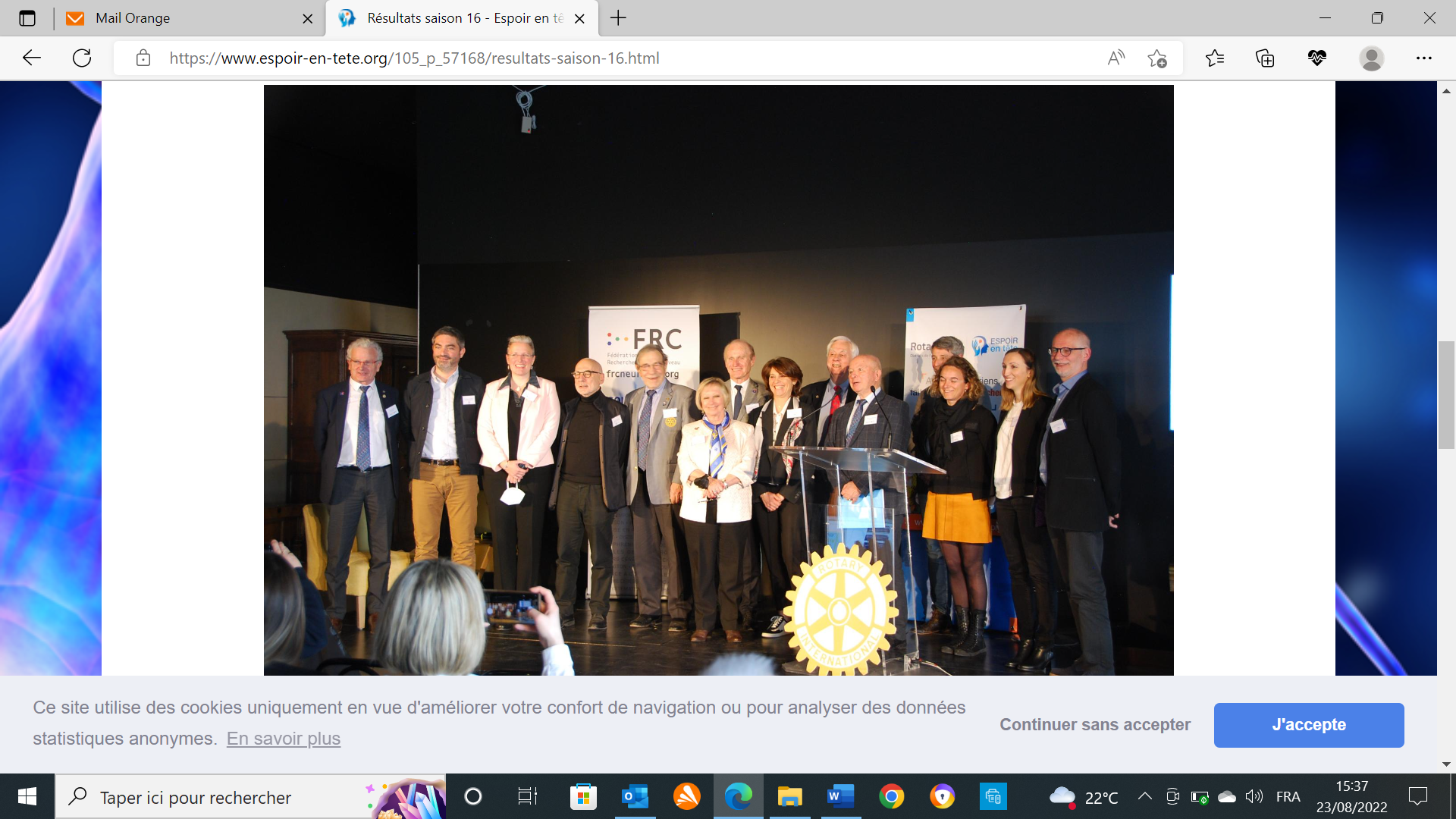 